SMLOUVA O DÍLO č. 2018/02(Podle § 2586 a násl. zákona č. 89/2012 Sb. Občanský zákoník, ve znění pozdějších předpisů (dále jen "občanský zákoník")uzavřená meziLÁZEŇSKÉ LESY KARLOVY VARY, p. o.zastoupené:      Ing. Evženem Krejčím, ředitelem    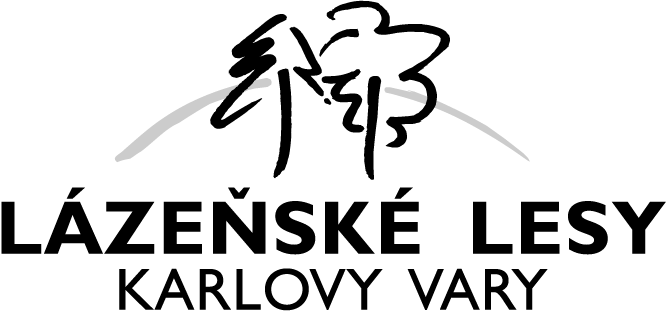 se sídlem:         Na Vyhlídce 804/35, 360 01 Karlovy VaryIČ:                      00074811DIČ:                   CZ-00074811bank.spojení:   ČSOB Karlovy Vary, jako objednatelemaMIROSLAV ŠŤOVÍČEK,bytem:  Toužimská 416, 364 71 BochovIČ: 	47698101DIČ:     CZ-6812060409     bank.spojení: Komerční bankaZasílací adresa: Toužimská 416, 364 71 Bochovjako zhotovitelemPreambuleS ohledem na cenu díla je tato smlouva uzavírána mimo režim zákona č. 134/2016 Sb., o zadávání veřejných zakázek, v platném znění (dále jen „ZZVZ“). Objednatel je ovšem obecně vázán Zásadami pro zadávání veřejných zakázek Statutárním městem Karlovy Vary schválenými Radou města Karlovy Vary dne 6.12.2016, účinnými od 1.1.2017. S ohledem na dlouhodobou spolupráci mezi objednatelem a zhotovitelem požádal objednatel Radu Karlovy Vary o výjimku z uvedených zásad. Rada města Karlovy Vary usnesením č. RM/1551/10/17 ze dne 17.10.2017 schválila výjimku ze Zásad pro zadávání veřejných zakázek Statutárního města Karlovy Vary pro příspěvkovou organizaci Lázeňské lesy Karlovy Vary, IČ 00074811, dle Přílohy č. 2, bodu c), odstavce 3), na akci „Těžba dřeva RMŘP v lázeňských lesích města Karlovy Vary na rok 2018“ pro jednoho zájemce pana Miroslava Šťovíčka, bytem Toužimská 416, Bochov, PSČ 364 71, IČ 47698101.Tato smlouva je uzavírána ve smyslu výjimky dle předchozího odstavce.I. Předmět smlouvy1. Zhotovitel se zavazuje pro objednatele provést dílo spočívající ve zpracování dříví ruční motorovou řezací pilou v předpokládaném objemu 4500 m³,. Objednatel je oprávněn provádět změny ve struktuře zpracování bez souhlasu zhotovitele.2. Zpracování dříví bude probíhat v objednatelem určených lesních porostech, a to v souladu s požadavky objednatele předanými zhotoviteli při předání pracoviště a bude představovat zejména následující činností:příprava pracovištěkácení stromůodvětvováníměření loupáníštípánímanipulacesortimentaceoznačování a číslováníkrácení těžebních zbytků na sekce s délkou max. 1,50 mskládkování sortimentů dříví na skládky na lokalitě OM pomocí přibližovacího prostředku včetně případné manipulace dřevní hmoty ruční motorovou řetězovou pilou (dále jen  „RMŘP“)dodržování veškerých prvků ochrany a bezpečnosti práce, provedení všech zabezpečovacích prací, včetně asanace pracovištěpříprava veškerých dokladů nutných k předání díla zadavateliPředmětem plnění dle této smlouvy je rovněž zajištění koordinace prací na této akci s ostatními dodavateli realizujícími jiné lesnické činnosti v dané lokalitě místa plnění a strpění těchto dodavatelů na pracovišti pokud to dovoluje OBP.Objednatel připouští provádění díla prostřednictvím poddodavatele v maximálním rozsahu 70%. Zhotovitel je povinen dílo provést minimálně z 30% vlastními kapacitami.II. Cena dílaCeny za zpracování dříví ruční motorovou řezací pilou sjednané touto smlouvou jsou smluvními cenami sjednanými dohodou smluvních stran v souladu se zákonem č. 526/1990 Sb., o cenách, ve znění pozdějších předpisů.Dohoda o cenách za zpracování dříví ruční motorovou řezací pilou je ve formě oceněného rozpočtu součástí této smlouvy jako Příloha č. 1.Dohodnuté jednotkové ceny jsou cenami pevnými, konečnými a nepřekročitelnými. Zahrnují veškeré náklady zhotovitele související s předmětem plnění dle této smlouvy. III. Doba plněníZhotovitel se zavazuje dílo řádně provést nejpozději do 31.12.2018.IV. Místo plnění Místem plnění, tj. místem provádění veškerých činností podle této smlouvy, jsou porosty na  území Lázeňských lesů Karlovy Vary, pouze doplňkově se místa plnění mohou nacházet i na ostatním území Statutárního města Karlovy Vary, obce Březová u Karlových Varů a obce Dalovice.V. Platební podmínky a smluvní pokutyFakturace bude prováděna průběžně měsíčně po řádném a dle dispozic objednatele provedeném ukončení těžby jednotlivých pracovišť (porostů) na základě vzájemně odsouhlaseného soupisu ukončených a objednatelem bez vad a nedodělků převzatých pracovišť. Objednatel se zavazuje dostavit k převzetí pracoviště do tří pracovních dnů ode dne doručení výzvy zhotovitele.Pro zhotovitelem fakturované zpracované dříví je rozhodný údaj o množství objednatelem převzatého dříví uvedený na přejímacím protokolu podepsaném zástupci obou smluvních stran nebo objednatelem potvrzeném dodacím listu a jednotkové ceny uvedené v příloze č. 1 této smlouvy.Lhůta splatnosti jednotlivých faktur je 45 kalendářních dní ode dne doručení faktury objednateli.V případě prodlení s úhradou na základě této smlouvy řádně fakturované platby se sjednává zákonný úrok z prodlení dle platné právní úpravy. Zhotovitel se zavazuje zaplatit objednateli smluvní pokutu ve výši 1.000,-Kč za každý započatý den prodlení v případě, že z důvodů nezaviněných objednatelem nebude předmětné dílo sjednané v této smlouvě zhotovitelem řádně a včas zhotoveno ve lhůtě sjednané v čl. III. této smlouvy. Zhotovitel se dále zavazuje uhradit objednateli smluvní pokutu v případech:neodstranitelné vady díla smluvní pokutu ve výši 5% z ceny části díla, dotčeného vadou; a dále50 Kč za každý poškozený strom, který nebyl na náklad zhotovitele ošetřen v den vzniku poškození.Smluvní pokuty jsou splatné do 30 kalendářních dnů ode dne doručení výzvy zhotoviteli.Smluvní strany se dohodly, že zhotovitel není povinen zaplatit smluvní pokutu, jestliže porušení smluvní povinnosti nezavinil.Smluvní pokuty sjednané touto smlouvou, hradí povinná strana nezávisle na tom, zda a v jaké výši vznikne druhé straně škoda, kterou lze vymáhat samostatně a bez ohledu na její výši. Smluvní pokuty se tedy nezapočítávají na náhradu škody, tj. vedle smluvní pokuty se hradí náhrada škody, a to v celé její výši. Náhradu škody jsou smluvní strany oprávněny vymáhat kdykoli, a to bez ohledu na případné odstoupení kterékoli ze smluvních stran od smlouvy.VI. Další požadavky na předmět plnění     Všechna pracoviště budou předána zástupcem objednatele pochůzkou před zahájením prací, při které bude zhotovitel seznámen se závaznými pokyny objednatele a z toho vyplývajícím technologickým postupem na daném pracovišti. Objednatel zajistí vyznačení těžebního zásahu a ve spolupráci se zhotovitelem vyznačí s dostatečným předstihem před zahájením prací přibližovací linky. Provádění prací bude koordinováno s lesníkem příslušného lesního úseku.  Před zahájením prací předá objednatel zhotoviteli písemný soupis požadovaných sortimentů se stanovením kvalitativních ukazatelů, délek a nadměrků.    Vytěžená a přiblížená hmota bude změřena a převzata na jednotlivých pracovištích za účasti zástupce objednatele a zhotovitele.Zhotovitel je povinen zajistit minimalizaci vzniku případných škod na lesních porostech a lesní dopravní síti při provádění díla. Dále je povinen neprodleně po ukončení díla provést asanaci pracoviště a přibližovacích (vyvážecích) cest a linek.Zhotovitel je dále při realizaci díla dle této smlouvy povinen:konzultovat s příslušným lesníkem využití kotevních a jiných pomocných stromů ke stavbě lanových systémů, hlavně pokud tyto nejsou určené k těžbě;dodržovat směrové kácení a správnou technologii těžby dříví;provádět všechny činnosti tak, aby nedocházelo k poškozování přirozeného zmlazení;zpracovat komplet dřeviny určené k těžbě, a to včetně jejich veškeré hmoty hroubí ; zbytky hmoty hroubí i nehroubí z vytěžené dřeviny, které zůstávají na místě těžby, musí být nakráceny na části o max. délce 1,50 m;dodržovat technologické parametry výšky pařezů po vytěžených stromechdodržovat bezpečnostní, požární, hygienické a ekologické předpisy na   pracovišti objednatele.7. 	Objednatel je oprávněn během provádění díla kontrolovat jeho kvalitu, dodržování bezpečnosti práce, požární ochrany a ochrany životního prostředí, a dále nařídit okamžité přerušení vykonávané práce při bezprostředním ohrožení života nebo zdraví zhotovitele, případně jiných osob, stejně jako při ohrožení majetku nebo životního prostředí, a to až do odstranění hrozícího nebezpečí. Za prostoje, vzniklé z výše uvedených důvodů, objednatel neodpovídá. VII. Odpovědnost Obě smluvní strany nesou odpovědnost za prodlení, za vady a za škody tak, jak tyto druhy odpovědnosti vyplývají z této smlouvy a příslušných právních předpisů.Zhotovitel je povinen veškeré činnosti upravené touto smlouvou vykonávat tak, aby neohrozil životní prostředí, majetek objednatele, ani jiných právnických nebo fyzických osob, ani zdraví svých zaměstnanců nebo třetích osob. Zhotovitel odpovídá za škody, které vzniknou v souvislosti se zajišťováním a prováděním činností upravených touto smlouvou. Zhotovitel odpovídá i za škody, které způsobí jeho zaměstnanci a právnické nebo fyzické osoby pro něj pracující cestou do místa plnění, v místě plnění a v jejich bezprostředním okolí nebo cestou z místa plnění.Zhotovitel je povinen zajistit organizaci práce tak, aby na pracovišti nepracoval nikdo osamoceně a aby v případě potřeby byla zajištěna pomoc.Zhotovitel odpovídá zejména za:škody na životním prostředí, životech a zdraví lidí, živočichů a škody na majetku objednatele či dalších osob, ke kterým dojde v důsledku používání nevhodných technologií, používání nevhodných ropných produktů, nepovolených chemikálií, závadných látek a materiálů, a nedodržením obecně platných předpisů, např. zákona č. 185/2001 Sb., o odpadech, ve znění pozdějších předpisů, zákona č. 254/2001 Sb., o vodách, ve znění pozdějších předpisů, apod.,dodržování povinností vyplývajících pro vlastníka lesa z ustanovení  32 odst. 8 zákona č. 289/1995 Sb., o lesích, ve znění pozdějších předpisů, při činnostech prováděných v místě plnění,technický stav používaných mechanizačních prostředků, nástrojů a nářadí, a to že budou odpovídat určené technologii, vhodnost ochranných pracovních prostředků svých zaměstnanců a jejich používání,předepsanou kvalifikaci a platnost oprávnění (pokud je na sjednanou práci a použitý prostředek stanoveno),dodržování předpisů o bezpečnosti a ochraně zdraví při práci a předpisů o požární ochraně při dohodnuté činnosti na určeném stanovišti, kde se s vědomím objednatele ve stanoveném období zdržuje,škody vzniklé aplikací chemických prostředků v rozporu s návodem či s platnými předpisy na ochranu životního prostředí,neohrožení provozu na silničních komunikacích, železničních tratích a na telefonním a elektrickém vedení.Zhotovitel se zavazuje zajistit pojištění odpovědnosti za škody způsobené jeho provozní činností platné po celou dobu platnosti této smlouvy. Odpovědnost za škody způsobené provozní činností se řídí příslušnými ustanoveními Občanského zákoníku.. Výše náhrady škody na lesních porostech se řídí vyhláškou MZe ČR č. 55/1999 Sb. Zhotovitel se zavazuje nahradit objednateli veškeré škody, které způsobí objednateli porušením právních předpisů a porušením povinností plynoucích z této smlouvy.Odpovědnost za škody způsobené jedné smluvní straně druhou smluvní stranou a povinnost takové škody nahradit se vztahuje i na pokuty pravomocně uložené orgány státní správy. Objednatel neodpovídá za škody, které zhotovitel způsobí při plnění podle této smlouvy nebo při plnění v rozporu s ní.Zhotovitel odpovídá za plnění smlouvy v souladu s českými právními předpisy.Zhotovitel odpovídá za takové vady díla, které byly způsobeny porušením povinností Zhotovitele a to, i když se vada stane zjevnou až po převzetí díla objednatelem.Má-li dílo vady, je objednatel oprávněn požadovat jejich bezplatné odstranění nebo přiměřenou slevu z ceny za provedené dílo.Jestliže objednatel zhotovitele upozorní na vady a tento vady v dohodnuté lhůtě neodstraní, nebo jde-li o vady neodstranitelné, je objednatel oprávněn odstoupit od této smlouvy nebo požadovat slevu z ceny za provedené dílo.VIII. Ukončení platnosti smlouvy1.	Platnost, účinnost a trvání této smlouvy jako celku končí:dokončením díla,písemnou dohodou smluvních stran,zánikem nebo zrušením některé ze smluvních stran bez právního nástupce,písemným odstoupením od smlouvy, vznikne-li některý ze zákonných důvodů pro 	odstoupení od smlouvy,písemným odstoupením od smlouvy z důvodů podstatného porušení smlouvy,2.	Za podstatné porušení této smlouvy je považováno:opakované (nejméně 3x) nedodržení jakékoliv povinnosti zhotovitele stanovené 	v této smlouvě;hrubé nebo opakované (nejméně 3x) porušování zásad bezpečnosti a ochrany 	zdraví při práci a péče o životní prostředí;bezdůvodné přerušení prací zhotovitelem, které trvá déle než 7 dnů, 	nedohodnou-li se Smluvní strany jinak;zjištění podstatných vad při plnění smlouvy zhotovitelem, jako nedodržení 	kompletnosti zpracování porostu, těžba mimo dohodnutý rozsah, vážné 	poškozování okolních stromů či nedodržení sortimentace a kvalitativních 	ukazatelů vyrobených sortimentů;další důvody dle Občanského zákoníku.3. V případě ukončení platnosti této smlouvy jsou smluvní strany povinny ve lhůtě 14 kalendářních dnů od ukončení platnosti smlouvy vypořádat vzájemně své závazky a pohledávky vyplývající z této smlouvy.IX. Závěrečná ustanoveníTato smlouva nabývá účinnosti dnem jejího podpisu oběma smluvními stranami.Smlouva je vyhotovena ve dvou stejnopisech, po jednom pro každou smluvní stranu. Může být změněna nebo zrušena pouze písemnou dohodou obou smluvních stran.Zhotovitel není oprávněn postoupit pohledávku plynoucí z této smlouvy třetí osobě bez předchozího písemného souhlasu objednatele.  Zhotovitel souhlasí se zveřejněním všech náležitostí smluvního vztahu založeného touto smlouvou.Smluvní strany prohlašují, že tuto dohodu uzavřely svobodně a vážně, pokládají ji za určitou a srozumitelnou a na znamení souhlasu s jejím obsahem připojují své podpisy.Objednatel se zavazuje zajistit uveřejnění smlouvy prostřednictvím registru smluv v souladu se zákonem č. 340/2015 Sb., o zvláštních podmínkách účinnosti některých smluv, uveřejňování těchto smluv a registru smluv, v platném znění (zákon o registru smluv).Nedílnou součástí této smlouvy jsou následující přílohy:				Příloha č. 1– Cena za technickou jednotku 1 NhV Karlových Varech, dne: 3.1. 2018	             ……………………………………			   ….……………….………………	  Ing. Evžen Krejčí                                                          Zhotovitel    Miroslav Šťovíček   		Ředitel Lázeňských Lesů Karlovy Vary, p. o. 